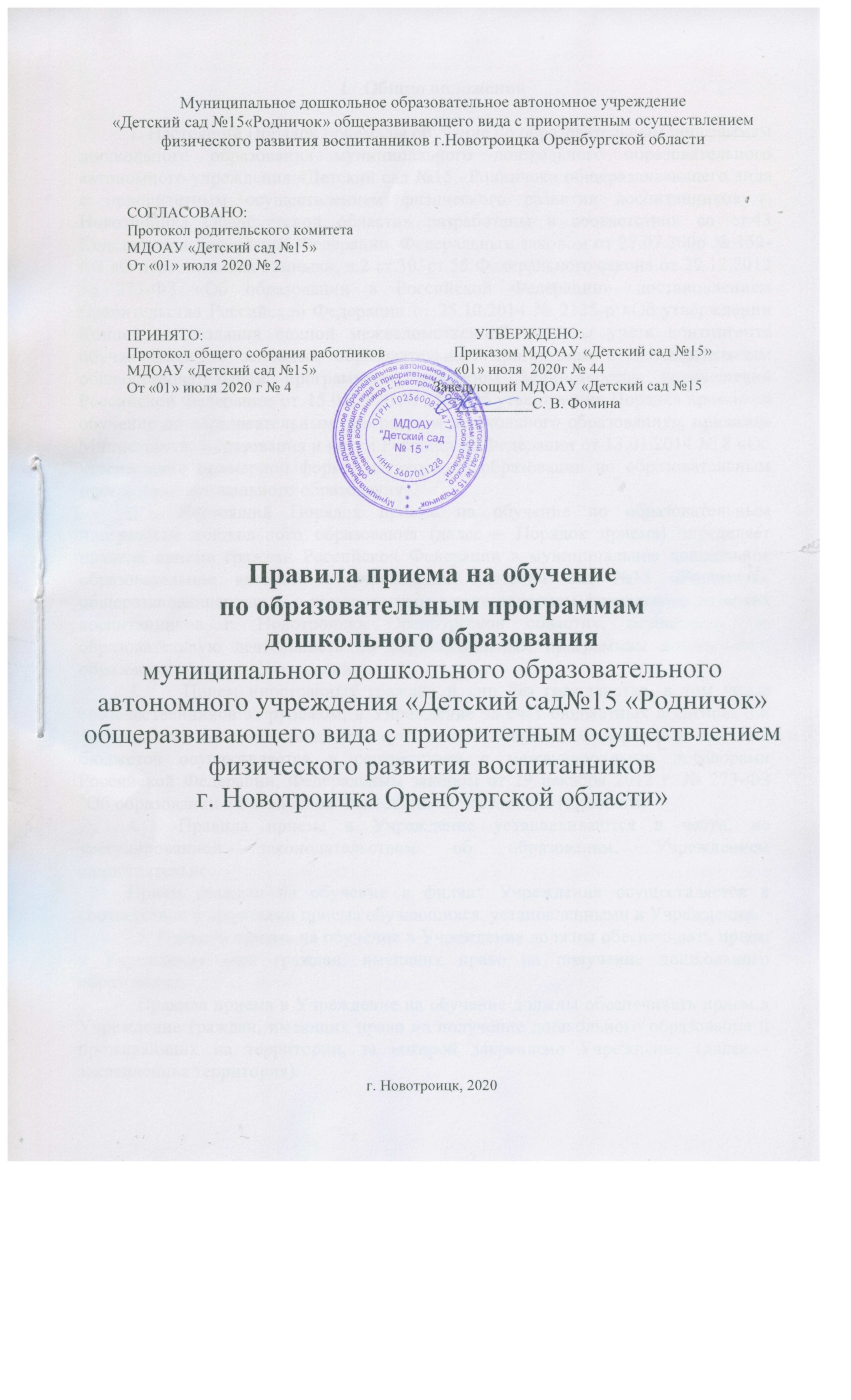 1. Общие положения1. Настоящий Порядок приема на обучение по образовательным программам дошкольного образования муниципального дошкольного образовательного автономного учреждения «Детский сад №15 «Родничок» общеразвивающего вида с приоритетным осуществлением физического развития воспитанников г. Новотроицка Оренбургской области» разработаны в соответствии со ст.43 Конституции Российской Федерации, Федеральным законом от 27.07.2006 № 152-ФЗ «О персональных данных», ч.2 ст.30, ст.55 Федерального закона от 29.12.2012 № 273-ФЗ «Об образовании в Российской Федерации», постановлением Правительства Российской Федерации от 25.10.2014 № 2125-р «Об утверждении Концепции создания единой межведомственной системы учета контингента обучающихся по основным образовательным программам и дополнительным общеобразовательным программам», приказом Министерства просвещения Российской Федерации от 15.05.2020 № 236 «Об утверждении Порядка приема на обучение по образовательным программам дошкольного образования», приказом Министерства образования и науки Российской Федерации от 13.01.2014 № 8 «Об утверждении примерной формы договора об образовании по образовательным программам дошкольного образования».Настоящий Порядок приема на обучение по образовательным программам дошкольного образования (далее – Порядок приема) определяет правила приема граждан Российской Федерации в муниципальное дошкольное образовательное автономное учреждение «Детский сад №15 «Родничок» общеразвивающего вида с приоритетным осуществлением физического развития воспитанников г. Новотроицка Оренбургской области», осуществляющее образовательную деятельность по образовательным программам дошкольного образования (далее – Учреждение). Прием иностранных граждан и лиц без гражданства, в том числе соотечественников за рубежом, в Учреждение за счет бюджетных ассигнований федерального бюджета, бюджетов субъектов Российской Федерации и местных бюджетов осуществляется в соответствии с международными договорами Российской Федерации, Федеральным законом от 29 декабря 2012 г. № 273-ФЗ "Об образовании в Российской Федерации" и настоящим Порядком.Правила приема в Учреждение устанавливаются в части, не урегулированной законодательством об образовании, Учреждением самостоятельно. Прием граждан на обучение в филиал Учреждения осуществляется в соответствии с правилами приема обучающихся, установленными в Учреждении.5. Правила приема на обучение в Учреждение должны обеспечивать прием в Учреждение всех граждан, имеющих право на получение дошкольного образования. Правила приема в Учреждение на обучение должны обеспечивать прием в Учреждение граждан, имеющих право на получение дошкольного образования и проживающих на территории, за которой закреплено Учреждение (далее - закрепленная территория).	 Проживающие в одной семье и имеющие общее место жительства дети имеют право преимущественного приема в Учреждение, в котором обучаются их братья и (или) сестры.6.   В приеме в Учреждение может быть отказано только по причине отсутствия в ней свободных мест, за исключением случаев, предусмотренных статьей 88 Федерального закона от 29 декабря 2012 г. № 273-ФЗ "Об образовании в Российской Федерации". В случае отсутствия мест в Учреждении родители (законные представители) ребенка для решения вопроса о его устройстве в другую общеобразовательную организацию обращаются  непосредственно в орган местного самоуправления, осуществляющий управление в сфере образования.7. Учреждение обязано ознакомить родителей (законных представителей) со своим Уставом, лицензией на осуществление образовательной деятельности, с образовательными программами и другими документами, регламентирующими организацию и осуществление образовательной деятельности, права и обязанности воспитанников.Копии указанных документов, информация о сроках приема документов, указанных в пункте 11 настоящего Порядка, размещаются на информационном стенде Учреждения и на официальном сайте Учреждения в информационно-телекоммуникационной сети «Интернет».Учреждение размещает на информационном стенде образовательной организации распорядительный акт муниципального образования город Новотроицк о закреплении образовательных организаций за конкретными территориями муниципального образования, издаваемый не позднее 1 апреля текущего года (далее - распорядительный акт о закреплении территории).Факт ознакомления родителей (законных представителей) ребенка, в том числе через официальный сайт Учреждения, с указанными документами фиксируется в заявлении о приеме в Учреждение и заверяется личной подписью родителей (законных представителей) ребенка.		8. Прием в Учреждение осуществляется в течение всего календарного года при наличии свободных мест.9. Прием в Учреждение осуществляется по направлению органа местного самоуправления посредством использования региональных информационных систем, указанных в части 14 статьи 98 Федерального закона от 29 декабря 2012 г.            № 273-ФЗ "Об образовании в Российской Федерации". Документы о приеме подаются в Учреждение, на основании выданного направления в рамках реализации муниципальной услуги, предоставляемой органами местного самоуправления, по приему заявлений, постановке на учет и зачислению детей в образовательные организации, реализующие основную образовательную программу дошкольного образования.10. Органом местного самоуправления, а также по решению указанных органов подведомственной им организации  родителю (законному представителю) ребенка предоставляется на бумажном носителе и (или) в электронной форме через единый портал государственных и муниципальных услуг (функций) и (или) региональные порталы государственных и муниципальных услуг (функций) следующая информация:1) о заявлениях для направления и приема (индивидуальный номер и дата подачи заявления);2) о статусах обработки заявлений, об основаниях их изменения и комментарии к ним;3) о последовательности предоставления места в Учреждение;4) о документе о предоставлении места в Учреждение;5) о документе о зачислении ребенка в Учреждение.	11. Направление и прием в Учреждение осуществляются по личному заявлению родителя (законного представителя) ребенка.Заявление для направления в Учреждение представляется в орган местного самоуправления на бумажном носителе и (или) в электронной форме через единый портал государственных и муниципальных услуг (функций) и (или) региональные порталы государственных и муниципальных услуг (функций).Заявление о приеме представляется в образовательную организацию на бумажном носителе (согласно приложению 1 к настоящему Порядку приема) и (или) в электронной форме через единый портал государственных и муниципальных услуг (функций) и (или) региональные порталы государственных и муниципальных услуг (функций).В заявлении для направления и (или) приема родителями (законными представителями) ребенка указываются следующие сведения:а) фамилия, имя, отчество (последнее - при наличии) ребенка;б) дата рождения ребенка;в) реквизиты свидетельства о рождении ребенка;г) адрес места жительства (места пребывания, места фактического проживания) ребенка;д) фамилия, имя, отчество (последнее - при наличии) родителей (законных представителей) ребенка;е) реквизиты документа, удостоверяющего личность родителя (Законного представителя) ребенка;х) реквизиты документа, подтверждающего установление опеки (при наличии);з) адрес электронной почты, номер телефона (при наличии) родителей (законных представителей) ребенка;и) о выборе языка образования, родного языка из числа языков народов Российской Федерации, в том числе русского языка как родного языка;к) о потребности в обучении ребенка по адаптированной образовательной программе дошкольного образования и (или) в создании специальных условий для организации обучения и воспитания ребенка-инвалида в соответствии с индивидуальной программой реабилитации инвалида (при наличии);л) о направленности дошкольной группы;м) о необходимом режиме пребывания ребенка;н) о желаемой дате приема на обучение. В заявлении для направления родителями (законными представителями) дополнительно указываются сведения о муниципальных образовательных организациях, выбранных для приема, и о наличии права на специальные меры поддержки) гарантии) отдельных категорий граждан и их семей (при необходимости).При наличии у ребенка братьев  и (или) сестер, проживающих в одной с ним семье и имеющие общее с ним место жительства, обучающихся в муниципальной образовательной организации, выбранной родителем (законным представителем) для приема ребенка, его родители (законные представители) дополнительно в заявлении для направления указывают фамилию (-ии), имя (имена), отчество (-а) (последнее – при наличии) братьев и (или) сестер. Для направления и (или) приема в Учреждение родители (законные представители) предъявляют следующие документы:- документ, удостоверяющий личность родителя (законного представителя), либо документа, удостоверяющего личность иностранного гражданина и лица без гражданства в Российской Федерации в соответствии со статьей 10 Федерального закона от 25.07.2002 № 115-ФЗ «О правовом положении иностранных граждан в Российской Федерации»;- свидетельство о рождении ребенка или для иностранных граждан и лиц без гражданства – документ(-ы), удостоверяющий(-е) личность ребенка и подтверждающий (-е) законность предоставления прав ребенка;- документ, подтверждающий установление опеки (при необходимости);- свидетельство о регистрации ребенка по месту жительства или по месту пребывания на закрепленной территории или документ, содержащий сведения о месте пребывания, месте фактического проживания ребенка;- документ психолого-медико-педагогической комиссии (при необходимости);- медицинское заключение;  -документ, подтверждающий потребность в обучении в группе оздоровительной направленности (при необходимости).Родители (законные представители) детей, являющиеся иностранными гражданами или лицами без гражданства, дополнительно предъявляют документ, подтверждающий родство заявителя (или законность представления прав ребенка), и документ, подтверждающий право заявителя на пребывание в Российской Федерации. Иностранные граждане и лица без гражданства все документы представляют на русском языке или вместе с заверенным в установленном порядке переводом на русский язык.Копии предъявляемых документов хранятся в образовательной организации.12. Дети с ограниченными возможностями здоровья принимаются на обучение по адаптированной образовательной программе дошкольного образования только с согласия родителей (законных представителей) (согласно приложения 2 к настоящему Порядку приема) и на основании рекомендаций психолого-медико-педагогической комиссии.	13. Требование представления иных документов для приема детей в Учреждение в части, не урегулированной законодательством об образовании, не допускается.14. Заявление о приеме в Учреждение копии документов регистрируются руководителем Учреждения или уполномоченным им должностным лицом, ответственным за прием документов, в журнале приема заявлений о приеме в Учреждение (согласно приложению 3 к настоящему  Порядку приема). После регистрации заявления родителям (законным представителям) детей выдается расписка в получении документов (согласно приложению 4 к настоящему Порядку приема), заверенная подписью должностного лица Учреждения, ответственного за прием документов, содержащий индивидуальный номер заявления и перечень представленных при приеме документов.15. Ребенок, родители (законные представители) которого не предоставили необходимые документы в соответствии с пунктом 11 настоящего Порядка приема, остается на учете и направляется в Учреждение после подтверждения родителем (законным представителем) нуждаемости в предоставлении места.	16. После приема документов, указанных в пункте 11 настоящего Порядка приема, Учреждение заключает договор об образовании по образовательной программе дошкольного образования (далее - договор) (согласно приложению 5 к настоящему Порядку приема) с родителями (законными представителями) ребенка.	17. Руководитель Учреждения издает распорядительный акт о зачислении ребенка в Учреждение (далее - распорядительный акт) (согласно приложению №6 к настоящему Порядку приема) в течение трех рабочих дней после заключения договора. Распорядительный акт в трехдневный срок после издания размещается на информационном стенде образовательной организации. На официальном сайте образовательной организации в сети Интернет размещаются реквизиты распорядительного акта, наименование возрастной группы, число детей, зачисленных в указанную возрастную группу.  После издания распорядительного акта ребенок снимается с учета детей, нуждающихся в предоставлении места в муниципальной образовательной организации.18. На каждого ребенка, зачисленного в Учреждение, оформляется личное дело, в котором хранятся все предоставленные родителями (законными представителями) ребенка документы.Приложение №1Прошу организовать обучение по образовательным программам дошкольного образования МДОАУ № 15» для моего сына/дочери на____________ языке, обучение родного языка в части программы, формируемой участниками образовательных отношений на________________ языке.Дата рождения: «____» ___________ 20____ г.____________________________Свидетельство о рождении: №                      Серия                   Дата выдачи                            г.Место рождения ____________________________________________________                         Фамилия, имя отчество родителей (законных представителей) ребенка:Мать_________________________________________________________________________  Паспорт серия                               номер                                 дата выдачи                                             Кем выдан                                                                                                                                                  .       Отец_________________________________________________________________________ Паспорт серия                               номер                                 дата выдачи                                            .Кем выдан                                                                                                                                                  Реквизиты документа, подтверждающего установление опеки (при наличии) (вид документа, номер, дата выдачи, срок действия):                                                                                                             .                                                                                                                                                            Адрес места фактического жительства (пребывания) ребенка, его родителей (законных представителей):_____________________________________________________________  _Контактные телефоны и адрес электронной почты родителей (законных представителей):Мать:	 _____________________                         Отец: _____________________                   _С уставом, лицензией на осуществление образовательной деятельности, образовательной программой дошкольного образования МДОАУ «Детский сад № 15» и другими документами, регламентирующими организацию и осуществление образовательной деятельности, права и обязанности воспитанников ДОУ, размещенными на информационном стенде и официальном сайте МДОАУ № 15 – ознакомлен(а).____________                      ____________________(подпись родителя                                             (Ф. И. О.)(законного представителя)Согласен на обработку моих персональных данных и персональных данных ребенка в порядке, установленном законодательством Российской Федерации«_______»  ______________  20____г.Приложение №2Я,  	Ф.И.О. (родителя законного представителя) ребенка 	,(адрес постоянной регистрации) 	,(вид документа, удостоверяющего личность, серия, номер, кем выдан и дата выдачи)руководствуясь ч.3 ст.55 Федерального закона от 29.12.2012 № 273-ФЗ «Об образовании в Российской Федерации» и на основании рекомендаций(наименование психолого-медико-педагогической комиссии)от « 	» 	20 	г. № 	, заявляю о согласии на обучение(Ф.И.О. ребенка, дата рождения)по	адаптированной	образовательной	программе  дошкольного	образования МДОАУ «Детский сад № 15».Приложение:Заключение и направление психолого-медико-педагогической комиссии от « 	» 	20 	г. № 	.(Дата)	(Подпись)Приложение № 3ЖУРНАЛ ПРИЕМА ЗАЯВЛЕНИЙ О ПРИЕМЕВ МУНИЦИПАЛЬНОЕ ДОШКОЛЬНОЕ ОБРАЗОВАТЕЛЬНОЕ АВТОНОМНОЕ УЧРЕЖДЕНИЕ «ДЕТСКИЙ САД №15 «РОДНИЧОК» ОБЩЕРАЗВИВАЮЩЕГО ВИДА С ПРИОРИТЕТНЫМ ОСУЩЕСТВЛЕНИЕМ ФИЗИЧЕСКОГО РАЗВИТИЯ ВОСПИТАННИКОВ Г. НОВОТРОИЦКА ОРЕНБУРГСКОЙ ОБЛАСТИ»начат « 	» 		20 	г. окончен « 		» 		20 		г.Приложение № 4РАСПИСКАв получении документовМДОАУ «Детский сад № 15» в лице  	(Ф.И.О., должность)Получил от 	,(Ф.И.О. родителя (законного представителя)следующие документы:Заявление родителей (законных представителей) о зачислении ребенка в детский сад;Медицинское заключение;Документ, удостоверяющий личность, одного из родителей (законных представителей)(копия);Документ, подтверждающий право заявителя на пребывание в Российской Федерации (копия);Свидетельство о рождении ребёнка или для иностранных граждан и лиц без гражданства документ, удостоверяющий личность ребенка и подтверждающий законность представления прав ребенка (копия);Свидетельство о регистрации ребенка по месту жительства или по месту пребывания на закрепленной территории или документ, содержащий сведения о месте пребывания, месте фактического проживания ребенка (копия);Документ, подтверждающий установление опеки (при наличии);Документ, подтверждающий потребность в обучении в группе оздоровительной направленности (при наличии);Документ психолого-медико-педагогической комиссии (при наличии);Согласие родителей (законных представителей) на обучение ребенка с ограниченными возможностями здоровья по адаптированной образовательной программе дошкольного образования (при наличии).О факте приема данных документов сделана запись в журнале приема заявлений№ 	от 	.Дата: «        » 	20    г.(подпись)	(Ф.И.О. ответственного за получение документов)(подпись)	(Ф.И.О. заявителя о получение расписки)М. П.Приложение № 5Договор об образовании по образовательной программе дошкольного образования МДОАУ «Детский сад № 15»г. Новотроицк                                                                                                      «	»                20             г.    Муниципальное  дошкольное  образовательное  автономное  учреждение «Детский сад  № 15  «Родничок»  общеразвивающего вида с приоритетным осуществлением  физического развития воспитанников г Новотроицка Оренбургской области» ( далее- образовательная организация ) ,  осуществляющая   образовательную   деятельность  на основании лицензии  от «26» августа  2015 г. № 1910  серия  56ЛО1 номер  бланка 0003819,  выданной Министерством образования Оренбургской области, именуемое  в дальнейшем "Исполнитель", в лице заведующего  Фоминой Светланы Владимировны, действующей  на основании  Устава №  558-п   от 06  апреля   2016 года   и ___________________________________________________________________________________________________                    (наименование должности, фамилия, имя, отчество (при наличии) / наименование юридического лица)именуем в дальнейшем "Заказчик", в лице                                                                                                                                                                                                       ( фамилия, имя, отчество (при наличии) представителя Заказчика)                      действующего на основании                                                                                                                                                                                         (наименование и реквизиты документа, удостоверяющего полномочия представителя Заказчика)в интересах несовершеннолетнего                                                                                                                                                                                         (фамилия, имя, отчество (при наличии), дата рождения)проживающего по адресу:                                                                                                                              _________                                                                          (адрес места жительства ребенка с указанием индекса)    __________________________________________________________________________________________________        именуем в дальнейшем "Воспитанник", совместно именуемые Стороны, заключили настоящий Договор о нижеследующем:I. Предмет договора1.1. Предметом договора являются оказание образовательной организацией Воспитаннику образовательных услуг в рамках реализации образовательной программы дошкольного образования (далее – образовательная программа) в соответствии с федеральным государственным образовательным стандартом дошкольного образования (далее – ФГОС дошкольного образования), содержания Воспитанника в образовательной организации, присмотр и уход за Воспитанником.________________________________________________________________________________________________1.4. Срок освоения образовательной программы (продолжительность обучения) на момент подписания настоящего Договора составляет _________ календарных лет (года).1.5. Режим пребывания Воспитанника в образовательной организации – полный день (10,5; 12 часов), с 7.00 до 17.30 ч.; 7.00 до 19.00ч.1.6. Воспитанник зачисляется в группу ___________________ направленности для детей___________ лет, №_________.II. Взаимодействие Сторон2.1. Исполнитель вправе:2.1.1. Самостоятельно осуществлять образовательную деятельность.2.2. Заказчик вправе:2.2.1. Участвовать в образовательной деятельности образовательной организации, в том числе, в формировании образовательной программы.2.2.2. Получать от Исполнителя информацию:по вопросам организации и обеспечения надлежащего исполнения услуг, предусмотренных разделом I настоящего Договора;поведении, эмоциональном состоянии Воспитанника во время его пребывания в образовательной организации, его развитии и способностях, отношении к образовательной деятельности.2.2.3. Знакомиться с уставом образовательной организации, с лицензией на осуществление образовательной деятельности, с образовательными программами и другими документами, регламентирующими организацию и осуществление образовательной деятельности, права и обязанности Воспитанника и Заказчика.2.2.4. Находиться с Воспитанником в образовательном учреждении в период его адаптации в течение__________________________________________14 дней_______________________________________(продолжительность пребывания Заказчика в образовательном учреждении)2.2.5. Принимать участие в организации и проведении совместных мероприятий с детьми в образовательной организации (утренники, развлечения, физкультурные праздники, досуги, дни здоровья и др.).2.2.7. Создавать (принимать участие в деятельности) коллегиальных органов управления, предусмотренных уставом образовательной организации.2.3. Исполнитель обязан:2.3.1. Обеспечить Заказчику доступ к информации для ознакомления с уставом образовательной организации, с лицензией на осуществление образовательной деятельности, с образовательными программами и другими документами, регламентирующими организацию и осуществление образовательной деятельности, права и обязанности Воспитанников и Заказчика.2.3.2. Обеспечить надлежащее предоставление услуг, предусмотренных разделом I настоящего Договора, в полном объеме в соответствии с федеральным государственным образовательным стандартом, образовательной программой и условиями настоящего Договора.2.3.3. Обеспечивать охрану жизни и укрепление физического и психического здоровья Воспитанника, его интеллектуальное, физическое и личностное развитие, развитие его творческих способностей и интересов.2.3.4. При оказании услуг, предусмотренных настоящим Договором, учитывать индивидуальные потребности Воспитанника, связанные с его жизненной ситуацией и состоянием здоровья, определяющие особые условия получения им образования, возможности освоения Воспитанником образовательной программы на разных этапах ее реализации.2.3.5. При оказании услуг, предусмотренных настоящим Договором, проявлять уважение к личности Воспитанника, оберегать его от всех форм физического и психологического насилия, обеспечить условия укрепления нравственного, физического и психологического здоровья, эмоционального благополучия Воспитанника с учетом его индивидуальных особенностей.2.3.6. Создавать безопасные условия обучения, воспитания, присмотра и ухода за Воспитанником, в соответствии с установленными нормами, обеспечивающими его жизнь и здоровье.2.3.7. Обучать Воспитанника по образовательной программе, предусмотренной пунктом 1.3 настоящего Договора.2.3.8. Обеспечить реализацию образовательной программы средствами обучения и воспитания, необходимыми для организации учебной деятельности и создания развивающей предметно-пространственной среды.2.3.9. Обеспечивать Воспитанника необходимым сбалансированным питанием пятикратное:  нецелесообразности оказания Воспитаннику образовательной услуги в объеме, предусмотренном разделом I настоящего Договора, вследствие его индивидуальных особенностей, делающих невозможным или педагогически нецелесообразным оказание данной услуги.2.3.12. Обеспечить соблюдение требований Федерального закона от 27 июля 2006 г. № 152-ФЗ "О персональных данных" в части сбора, хранения и обработки персональных данных Заказчика и Воспитанника.2.4. Заказчик обязан:2.4.1. Соблюдать требования устава образовательной организации, правил внутреннего распорядка и иных локальных нормативных актов, общепринятых норм поведения, в том числе, проявлять уважение к педагогическим работникам и иному персоналу Исполнителя и другим воспитанникам, не посягать на их честь и достоинство.2.4.2. При поступлении Воспитанника в образовательную организацию и в период действия настоящего Договора своевременно предоставлять Исполнителю все необходимые документы, предусмотренные уставом образовательной организации.2.4.3. Незамедлительно сообщать Исполнителю об изменении контактного телефона и места жительства.2.4.4. Обеспечить посещение Воспитанником образовательного учреждения согласно правилам внутреннего распорядка Исполнителя.2.4.5. Информировать Исполнителя о предстоящем отсутствии Воспитанника в образовательном учреждении или его болезни.случае заболевания Воспитанника, подтвержденного заключением медицинской организации либо выявленного медицинским работником, принять меры по восстановлению его здоровья и не допускать посещения образовательной организации Воспитанником в период заболевания.2.4.6. Предоставлять справку после перенесенного заболевания, а также отсутствия ребенка более 5 календарных дней (за исключением выходных и праздничных дней), с указанием диагноза, длительности заболевания, сведений об отсутствии контакта с инфекционными больными.2.4.7. Бережно относиться к имуществу Исполнителя, возмещать ущерб, причиненный Воспитанником имуществу Исполнителя, в соответствии с законодательством Российской Федерации.III. Размер, сроки и порядок оплаты по присмотру и уходу за Воспитанником3.1. Стоимость услуг Исполнителя по присмотру и уходу за Воспитанником (далее – родительская плата) составляет ________________________________________________________________________3.2. Начисление родительской платы производится из расчета фактически оказанной услуги по присмотру и уходу, соразмерно количеству календарных дней, в течение которых оказывалась услуга.3.3. Размер родительской платы снижается на 50 процентов от установленного размера родительской платы для следующих лиц:гражданин Российской Федерации, зарегистрированных на территории муниципального образования город Новотроицк, имеющих трех и более несовершеннолетних детей. Данная льгота предоставляется только малоимущим семьям.3.4. Родительская плата не взимается с родителей (законных представителей) за присмотр и уход за следующими категориями детей:1) детьми-инвалидами;2) детьми-сиротами и детьми, оставшимися без попечения родителей;3) детьми с туберкулезной интоксикацией;4) детьми, один из родителей которого является неработающим инвалидом 1 или 2 группы. Данная льгота предоставляется только малоимущим семьям;5) детьми с ограниченными возможностями здоровья (с тяжелыми нарушениями речи (алалия, дизартрия, ринолалия, афазия, общее недоразвитие речи 1,2 и 3 уровня, заикание); умственно отсталые, с нарушением интеллекта, в том числе с задержкой психического развития).  Данная льгота предоставляется только малоимущим семьям.3.5. Оплата производится Заказчиком в срок: ежемесячно не позднее 15 числа месяца, за который вносится родительская плата; в безналичном порядке.3.6. В целях материальной поддержки воспитания и обучения детей, посещающих образовательные организации, реализующие образовательную программу дошкольного образования, родителям (законным представителям) предоставляется компенсация в размере не менее двадцати процентов среднего размера родительской платы за присмотр и уход за детьми на первого ребенка, не менее пятидесяти процентов размера платы- на второго ребенка, не менее семидесяти процентов платы-на третьего и последующих детей.3.7. На оплату присмотра и ухода за детьми, посещающими образовательные организации, реализующие образовательную программу дошкольного образования, могут направляться средства материнского (семейного) капитала по дополнительному соглашению к настоящему договору в порядке действующего законодательства.IV. Ответственность за неисполнение или ненадлежащее исполнение обязательств по договору, порядок разрешения споров4.1. За неисполнение либо ненадлежащее исполнение обязательств по настоящему Договору Исполнитель и Заказчик несут ответственность, предусмотренную законодательством Российской Федерации и настоящим Договором.V. Основания изменения и расторжения договора5.1. Условия, на которых заключен настоящий Договор, могут быть изменены по соглашению сторон.5.2. Все изменения и дополнения к настоящему Договору должны быть совершены в письменной форме и подписаны уполномоченными представителями Сторон.5.3. Настоящий Договор может быть расторгнут по соглашению сторон. По инициативе одной из сторон настоящий Договор может быть расторгнут по основаниям, предусмотренным действующим законодательством Российской Федерации.VI. Заключительные положения6.1. Настоящий договор вступает в силу со дня его подписания Сторонами и действует до окончания образовательных отношений.6.2. Настоящий Договор составлен в экземплярах, имеющих равную юридическую силу, по одному для каждой из Сторон.6.3. Стороны обязуются письменно извещать друг друга о смене реквизитов, адресов и иных существенных изменениях.6.4. Все споры и разногласия, которые могут возникнуть при исполнении условий настоящего Договора, Стороны будут стремиться разрешать путем переговоров.6.5. Споры, не урегулированные путем переговоров, разрешаются в судебном порядке, установленном законодательством Российской Федерации.6.6. Ни одна из Сторон не вправе передавать свои права и обязанности по настоящему Договору третьим лицам без письменного согласия другой Стороны.6.7. При выполнении условий настоящего Договора Стороны руководствуются законодательством Российской Федерации.VII. Реквизиты и подписи сторонОтметка о получении 2-го экземпляра ЗаказчикомДата: ____________ Подпись: ___________Приложение № 6 муниципальное дошкольное образовательное автономное учреждение «Детский сад №15 «Родничок» общеразвивающего вида с приоритетным осуществлением физического развития воспитанников г. Новотроицка Оренбургской области»ПРИКАЗ № 00от 00.00.0000 г.«О зачислении воспитанника»Руководствуясь Федеральным законом от 29. 12.2012 № 273-ФЗ «Об образовании в Российской Федерации», в соответствии с постановлением администрации г. Новотроицка от «Об утверждении Административного регламента предоставления муниципальной услуги «Прием заявлений постановка на учет и зачисление детей в муниципальные образовательные учреждения, реализующие основную образовательную программу дошкольного образования», на основании направления Управления образования администрации г. Новотроицка, договора об образовании по образовательным программам дошкольного образования, заявления родителяПРИКАЗЫВАЮ:Зачислить с 00.00.2000 г. в МДОАУ «Детский сад № 15» в группу раннего возраста общеразвивающей направленности для детей 1,5-3 летОтветственному лицу за начисление выплаты компенсации части родительской платы производить начисление с 00.00.0000 г.Контроль за исполнением приказа оставляю за собойЗаведующий МДОАУ №15                                     Фомина С. В.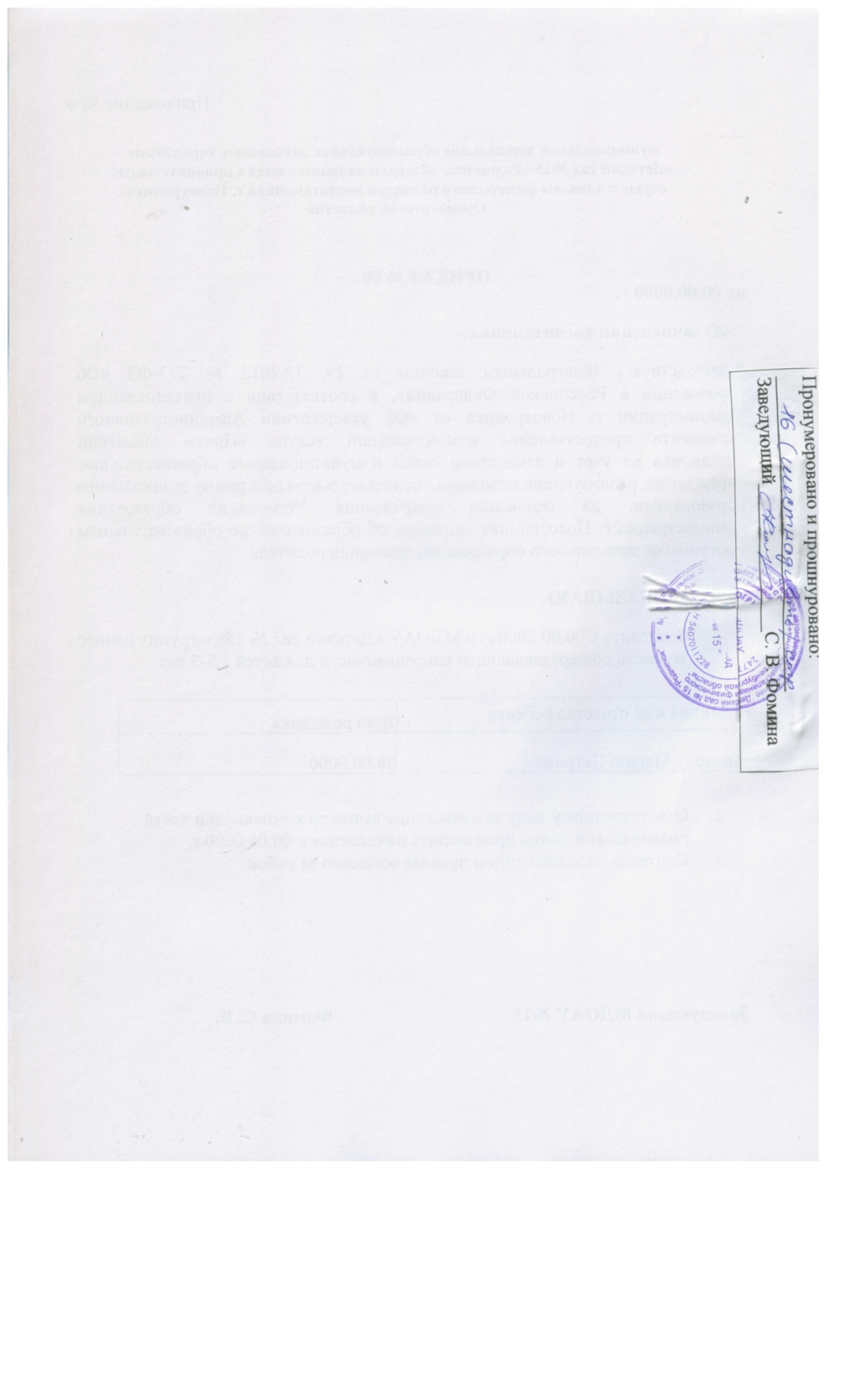 Регистрационный №____Заведующему муниципальным дошкольным образовательным автономным учреждением «Детский сад № 15»г. Новотроицка Оренбургской области Фоминой С. В.(Ф.И. О.)(Ф.И.О. одного из родителей (законного представителя)заявление.Прошу принять моего ребенка(Ф.И.О. ребенка полностью)в   группу __________                                                общеразвивающей    направленности________________________(подпись матери)(Ф. И. О.)(подпись отца)(Ф. И. О.)Регистрационный № 	Заведующему муниципальным дошкольным образовательным автономным учреждением «Детский сад №15 «Родничок» общеразвивающего вида с приоритетным осуществлением физического развития воспитанников г. Новотроицка Оренбургской области»Фоминой Светлане Владимировне(Ф.И. О.)(Ф.И.О. одного из родителей (законного представителя)Документ, удостоверяющий личность Заявителя:Проживающего по адресу:Телефон:E-mail:заявление.Регистрационный № заявленияДата регистрации заявленияФ. И. О. заявителяФ. И. О. ребенкаДата рождения ребенкаДокумент, удостоверяющий личность, одного из родителей (законных представителей),  (копия)Документ, подтверждающий право заявителя на пребывание в Российской Федерации (копия)Свидетельство о рождении ребёнка или для иностранных граждан и лиц без гражданства документ, удостоверяющий личность ребенка и подтверждающий законность представления прав ребенка (копия)Документ, подтверждающий установление опеки (ПРИ НАЛИЧИИ)Свидетельство о регистрации ребенка по месту жительства или по месту пребывания на закрепленной территории или документ, содержащий сведения о месте пребывания, месте фактического проживания ребенка (копия)Медицинское заключениеДокумент, подтверждающий потребность в обучении в группе оздоровительной направленности(ПРИ НАЛИЧИИ)Документ  психолого- медико-педагогической комиссии  (ПРИ НАЛИЧИИ)Согласие родителей (законных представителей) на обучение ребенка с ограниченными возможностями здоровья по адаптированной образовательной программе дошкольного образования (ПРИ НАЛИЧИИ)Подпись родителя (законного представителя) удостоверяющая выдачу расписки в получении документовПодпись должностного лица ДОО1.2.Форма обучения очнаяФорма обучения очнаяФорма обучения очная1.3.Наименование образовательной программыНаименование образовательной программызавтрак 8:30 – 8:50; второй завтрак 10:00 – 10:30; обед 12:10 – 12:50; полдник 15:30 – 15:50; ужин 18:30 – 18:50завтрак 8:30 – 8:50; второй завтрак 10:00 – 10:30; обед 12:10 – 12:50; полдник 15:30 – 15:50; ужин 18:30 – 18:502.3.10. Переводить Воспитанника в следующую возрастную группу.2.3.10. Переводить Воспитанника в следующую возрастную группу.2.3.11. Уведомить Заказчика10 дней(срок)Исполнитель:Муниципальное дошкольное образовательное  автономное учреждение «Детский сад №15 «Родничок» общеразвивающего вида с приоритетным осуществлением физического развития воспитанников г.Новотроицка Оренбургской области» Адрес: 462351 Оренбургская область г.Новотроицк ул.Зеленая 55 «б»телефон:  64-30-87ИНН 5607011228;   КПП 560701001Заведующий  : _________С. В. Фомина  Заказчик Ф.И.О. (полностью):                   (паспортные данные)                          (кем  выдан)                  (адрес  места жительства) Телефон __________________________ Подпись___________ Ф.И. О                                            *«.Фамилия имя отчество ребенкаДата рожденияИванову Марию Петровну00.00.0000 